                     KRUH MODERNÍCH FILOLOGŮ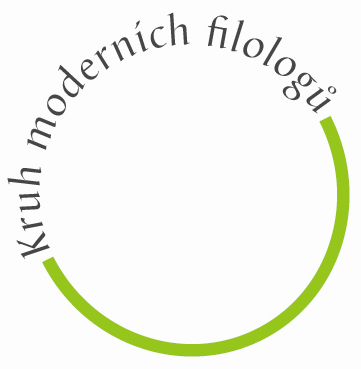                                                                CZECH MODERN LANGUAGE ASSOCIATION                                                                                                             	Univerzita Karlova, Filozofická fakulta, nám. Jana Palacha 2, 116 38, Praha 1Dohoda o provedení práceOrganizace                          Kruh moderních filologů, z. s.se sídlem                              nám. Jana Palacha 2, 116 38, Praha 1korespondenční adresou      Hybernská 3, 110 00 Praha 1a pracovník                          (jméno + příjmení včetně titulů)narozen                                (datum narození)trvalý pobyt                         (adresa trvalého bydliště)číslo účtu:                            (včetně předčíslí)uzavírají tuto dohodu o provedení práce:1. Sjednaný pracovní úkol: Přednáška (název přednášky nebo “organizace přednáškové činnosti”). 2. Pracovní úkol bude proveden dne: (datum konání přednášky).3. Pracovník provede úkol v rozsahu (počet hodin).4. Sjednaná odměna 1 000,– Kč (slovy: jeden tisíc).5. Odměna za provedení úkolu je splatná po dokončení práce.6. Další sjednané podmínky: odměna za provedení úkolu bude proplacena bezhotovostním převodem na účet přednášejícího.V ................................ dne: (datum musí být dřívější nebo max. shodné s datem konání akce)...........................................................                                           .........................................................  podpis pracovníka (přednášejícího)                                                   razítko organizace a podpis                                                                                                   oprávněného pracovníkaGDPR: Veškeré údaje, které pracovník organizaci poskytuje, budou pečlivě uschovány v evidenci pracovních smluv organizace. Poslouží pouze pro vyúčtování odměn a případně pro vystavení potvrzení pro pracovníka (pro účely přiznání k dani).Bez svolení pracovníka nebudou poskytnuty žádné třetí osobě.